حضرات السادة والسيدات،تحية طيبة وبعد،يسرنا أن نعلمكم أنه بناء على دعوة كريمة من هيئة تنظيم الاتصالات وتكنولوجيا المعلومات (‎CITRA)‏، الكويت سيجتمع الفريقان الإقليميان لمنطقتي إفريقيا والدول العربية التابعين للجنة الدراسات 2 (SG2RG-AFR، SG2RG-ARB) في مدينة الكويت بالكويت يومي ‎6 ‏و‎7 ‏مارس ‎2024‏. ‏ويجري تنظيم هذا الاجتماع بشكل مشترك مع الأحداث التالية للاتحاد الدولي للاتصالات (‎ITU)‏، التي ستعقد في نفس المكان:‎-	4 مارس 2024: ‏ورشة عمل إقليمية مشتركة بين لجنتي الدراسات 2 و3 ‏بشأن المواضيع ذات الاهتمام المشترك-	5 مارس 2024: تدريب عملي بشأن سد الفجوة التقييسية (BSG)-	6-7 مارس 2024: ‏اجتماع الفريق الإقليمي لمنطقة الدول العربية التابع للجنة الدراسات ‎3 ‏لقطاع تقييس الاتصالاتوسيفتتح الاجتماع المشترك للفريقين الإقليميين SG2RG-AFR وSG2RG-ARB في الساعة ‎09:00 ‏بالتوقيت المحلي يوم ‎6 ‏مارس ‎2024. ‏وترد معلومات إضافية في الملحق A. ويمكن الاطلاع على مشروع جدول الأعمال - الذي أعده رئيسا الفريقين SG2RG-AFR وSG2RG-ARB، السيدة سوزان ناكانواغي (أوغندا) والسيد سيف غليطة (الإمارات العربية المتحدة) في الملحق B. ‏ويرد في الملحق C خطة زمنية شاملة لهذا الأسبوع. وستنشر المعلومات العملية المتعلقة بالاجتماع في الصفحتين الإلكترونيتين للفريقين ‎ SG2RG-AFRوSG2RG-ARB ‏الواردتين في العنوان الخاص بكل منهما:‎– 	itu.int/en/ITU-T/regionalgroups/sg02-afr.– 	itu.int/en/ITU-T/regionalgroups/sg02-arb.ويمكن لممثلي الدول الأعضاء وأعضاء القطاع والهيئات الأكاديمية من المنطقة، فضلاً عن المنتسبين الذي ينتمون إلى لجنة الدراسات الرئيسية والمنطقة المعنية، المشاركة في الاجتماع SG2RG-AFR/SG2RG-ARB، بالإضافة إلى المشاركين الذين دعاهم الفريق الإقليمي، على النحو الموضح في القرار 54 (المراجَع في جنيف، 2022) للجمعية العالمية لتقييس الاتصالات (فقرات تقرر 4-6). ويرجى ملاحظة أن استمرارية التمثيل ستكون مفيدة لعمل الفريق.‎أهم المواعيد النهائية:أتمنى لكم اجتماعاً مثمراً وممتعاً.الملحقات: 3الملحق Aمعلومات إضافيةأساليب العمل والمرافق المتاحةتقديم الوثائق والنفاذ إليها: سيجري الاجتماع بدون استخدام الورق. وينبغي تقديم مساهمات الأعضاء ومشاريع الوثائق المؤقتة عن طريق البريد الإلكتروني إلى العنوان tsbsg2@itu.int وباستخدام النموذج المناسب. ويتاح النفاذ إلى وثائق الاجتماع من الصفحة الرئيسية للفريق الإقليمي ويقتصر على أعضاء قطاع تقييس الاتصالات الذين لديهم حساب لدى الاتحاد يتيح النفاذ إلى خدمة تبادل معلومات الاتصالات (TIES).لغة العمل: بالاتفاق مع رئيس الفريق، ستكون لغة عمل الاجتماع هي اللغة الإنكليزية فقط.ستتاح مرافق الشبكة المحلية اللاسلكية وإمكانية النفاذ إلى الإنترنت في مكان انعقاد الحدث.التسجيل المسبق والمِنح ودعم الحصول على التأشيرةالتسجيل المسبق: التسجيل المسبق إلزامي ويجب أن يتم إلكترونياً من خلال الصفحتين الرئيسيتين للفريقين الإقليميين قبل بدء الاجتماع بشهر واحد على الأقل. وتُشجَّع الدول الأعضاء على مراعاة التوازن بين الجنسين وإشراك المندوبين ذوي الإعاقة وذوي الاحتياجات المحددة كلما أمكن ذلك.المِنح: لتيسير المشاركة من البلدان المؤهلة، يمكن تقديم ما يصل إلى منحتين جزئيتين لكل بلد، داخل إفريقيا والمنطقة العربية، رهناً بالتمويل المُتاح.وتشمل المِنحة الشخصية الجزئية بدل المعيشة اليومي المناسب (لتغطية تكاليف الإقامة والوجبات والنفقات النثرية). وتتحمل المنظمة التي ينتمي إليها مقدم الطلب مسؤولية تغطية بقية تكاليف المشاركة.ويُرجى ملاحظة أن قرار تقديم منحة يتوقف على معايير منها: الميزانية المتاحة لدى الاتحاد؛ والمشاركة الفعالة، بما في ذلك تقديم مساهمات مكتوبة؛ والتوزيع المنصف بين البلدان والمناطق؛ والتوازن بين الجنسين.‏ومن المنتظر أن يحضر مقدمو الطلب المختارون جميع أحداث الاتحاد في مدينة الكويت في الفترة ‎7-4 ‏مارس ‎2024. وتُشجع الدول الأعضاء على مراعاة التوازن بين الجنسين وإشراك المندوبين ذوي الإعاقة وذوي الاحتياجات المحددة عند اقتراح مرشحين للحصول على المِنح.ونماذج تقديم الطلبات متاحة في الصفحتين الرئيسيتين للفريقين الإقليميين. ويجب استلام طلبات المِنح في موعد أقصاه 1 فبراير 2024. ويجب إرسالها بالبريد الإلكتروني إلى العنوان fellowships@itu.int أو بالفاكس إلى الرقم +41 22 730 57 78. ويلزم التسجيل (بموافقة مسؤول الاتصال) قبل تقديم طلب الحصول على مِنحة، ويوصى بشدة بالتسجيل لحضور الحدث والشروع في عملية تقديم الطلب في أقرب وقت ممكن.دعم الحصول على التأشيرة: بما أن هذا الاجتماع سينظم خارج سويسرا، يتعين توجيه طلبات دعم الحصول على التأشيرة إلى الجهة المضيفة للاجتماع مباشرة. ويمكن الاطلاع على التعليمات في قسم "معلومات عملية" في الصفحة الإلكترونية للفريق الإقليمي على النحو التالي:– 	itu.int/en/ITU-T/regionalgroups/sg02-afr.– 	itu.int/en/ITU-T/regionalgroups/sg02-arb.الملحق Bمشروع جدول أعمال
اجتماع مشترك للفريقين الإقليميين لمنطقتي إفريقيا والدول العربية 
التابعين للجنة الدراسات 2 (SG2RG-AFR،(SG2RG-ARB 
مدينة الكويت، الكويت، 6-7 مارس 2024الملحق Cمشروع الخطة الزمنية لورشة العمل الإقليمية المشتركة للفريقين الإقليميين 
لمنطقتي إفريقيا والدول العربية ‎ التابعين للجنة الدراسات 2 (SG2RG-AFR،(SG2RG-ARB 
مدينة الكويت، الكويت، 4-7 مارس 2024ملاحظة - ‏ستنشر تحديثات للخطة الزمنية في الصفحتين الرئيسيتين للفريقين الإقليميين SG2RG-AFR وSG2RG-ARB.ــــــــــــــــــــــــــــــــــــــــــــــــــــــــــــــــــــــــــــــــــــــ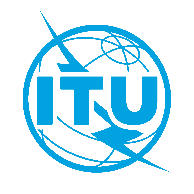 الاتحـاد الدولـي للاتصـالاتمكتب تقييس الاتصالاتجنيف، 15 يناير 2024المرجع:TSB Collective letter 3/SG2RG-AFR TSB Collective letter 1/SG2RG-ARB SG2/RCإلى:-	الإدارات المشاركة في الفريقين الإقليميين لمنطقتي إفريقيا والدول العربية التابعين للجنة الدراسات 2؛-	أعضاء قطاع تقييس الاتصالات المشاركين في الفريقين الإقليميين لمنطقتي إفريقيا والدول العربية التابعين للجنة الدراسات 2؛-	المنتسبين إلى قطاع تقييس الاتصالات المشاركين في الفريقين الإقليميين لمنطقتي إفريقيا والدول العربية التابعين للجنة الدراسات 2؛-	الهيئات الأكاديمية المنضمة إلى الاتحاد المشاركة في الفريقين الإقليميين لمنطقتي إفريقيا والدول العربية التابعين للجنة الدراسات 2؛-	الاتحاد الإفريقي للاتصالات؛-	المكتب الإقليمي لمنطقة إفريقيا التابع للاتحاد؛-	مكتب المنطقة التابع للاتحاد في جنوب إفريقيا؛‎-	المكتب الإقليمي للدول العربية التابع للاتحادالهاتف:+41 22 730 5415إلى:-	الإدارات المشاركة في الفريقين الإقليميين لمنطقتي إفريقيا والدول العربية التابعين للجنة الدراسات 2؛-	أعضاء قطاع تقييس الاتصالات المشاركين في الفريقين الإقليميين لمنطقتي إفريقيا والدول العربية التابعين للجنة الدراسات 2؛-	المنتسبين إلى قطاع تقييس الاتصالات المشاركين في الفريقين الإقليميين لمنطقتي إفريقيا والدول العربية التابعين للجنة الدراسات 2؛-	الهيئات الأكاديمية المنضمة إلى الاتحاد المشاركة في الفريقين الإقليميين لمنطقتي إفريقيا والدول العربية التابعين للجنة الدراسات 2؛-	الاتحاد الإفريقي للاتصالات؛-	المكتب الإقليمي لمنطقة إفريقيا التابع للاتحاد؛-	مكتب المنطقة التابع للاتحاد في جنوب إفريقيا؛‎-	المكتب الإقليمي للدول العربية التابع للاتحادالفاكس:+41 22 730 5853إلى:-	الإدارات المشاركة في الفريقين الإقليميين لمنطقتي إفريقيا والدول العربية التابعين للجنة الدراسات 2؛-	أعضاء قطاع تقييس الاتصالات المشاركين في الفريقين الإقليميين لمنطقتي إفريقيا والدول العربية التابعين للجنة الدراسات 2؛-	المنتسبين إلى قطاع تقييس الاتصالات المشاركين في الفريقين الإقليميين لمنطقتي إفريقيا والدول العربية التابعين للجنة الدراسات 2؛-	الهيئات الأكاديمية المنضمة إلى الاتحاد المشاركة في الفريقين الإقليميين لمنطقتي إفريقيا والدول العربية التابعين للجنة الدراسات 2؛-	الاتحاد الإفريقي للاتصالات؛-	المكتب الإقليمي لمنطقة إفريقيا التابع للاتحاد؛-	مكتب المنطقة التابع للاتحاد في جنوب إفريقيا؛‎-	المكتب الإقليمي للدول العربية التابع للاتحادالبريد الإلكتروني:tsbsg2@itu.intإلى:-	الإدارات المشاركة في الفريقين الإقليميين لمنطقتي إفريقيا والدول العربية التابعين للجنة الدراسات 2؛-	أعضاء قطاع تقييس الاتصالات المشاركين في الفريقين الإقليميين لمنطقتي إفريقيا والدول العربية التابعين للجنة الدراسات 2؛-	المنتسبين إلى قطاع تقييس الاتصالات المشاركين في الفريقين الإقليميين لمنطقتي إفريقيا والدول العربية التابعين للجنة الدراسات 2؛-	الهيئات الأكاديمية المنضمة إلى الاتحاد المشاركة في الفريقين الإقليميين لمنطقتي إفريقيا والدول العربية التابعين للجنة الدراسات 2؛-	الاتحاد الإفريقي للاتصالات؛-	المكتب الإقليمي لمنطقة إفريقيا التابع للاتحاد؛-	مكتب المنطقة التابع للاتحاد في جنوب إفريقيا؛‎-	المكتب الإقليمي للدول العربية التابع للاتحادالموقع الإلكتروني:itu.int/en/ITU-T/regionalgroups/sg02-afritu.int/en/ITU-T/regionalgroups/sg02-arbإلى:-	الإدارات المشاركة في الفريقين الإقليميين لمنطقتي إفريقيا والدول العربية التابعين للجنة الدراسات 2؛-	أعضاء قطاع تقييس الاتصالات المشاركين في الفريقين الإقليميين لمنطقتي إفريقيا والدول العربية التابعين للجنة الدراسات 2؛-	المنتسبين إلى قطاع تقييس الاتصالات المشاركين في الفريقين الإقليميين لمنطقتي إفريقيا والدول العربية التابعين للجنة الدراسات 2؛-	الهيئات الأكاديمية المنضمة إلى الاتحاد المشاركة في الفريقين الإقليميين لمنطقتي إفريقيا والدول العربية التابعين للجنة الدراسات 2؛-	الاتحاد الإفريقي للاتصالات؛-	المكتب الإقليمي لمنطقة إفريقيا التابع للاتحاد؛-	مكتب المنطقة التابع للاتحاد في جنوب إفريقيا؛‎-	المكتب الإقليمي للدول العربية التابع للاتحادالموضوع:اجتماع مشترك للفريقين الإقليميين لمنطقتي إفريقيا والدول العربية التابعين للجنة الدراسات 2 (SG2RG-AFR، SG2RG-ARB)، مدينة الكويت، الكويت، 6-7 مارس 2024اجتماع مشترك للفريقين الإقليميين لمنطقتي إفريقيا والدول العربية التابعين للجنة الدراسات 2 (SG2RG-AFR، SG2RG-ARB)، مدينة الكويت، الكويت، 6-7 مارس 20241 فبراير 2024-	‏تقديم طلبات الحصول على منح (انظر التفاصيل في الملحق A‎)4 فبراير 2024-	‏التسجيل المسبق (يتم إلكترونياً من خلال الصفحتين الرئيسيتين SG2RG-AFR/SG2RG-ARB)‎-	‏تقديم طلبات الحصول على رسائل دعم طلب التأشيرة (انظر التفاصيل في الملحق A‎)22 فبراير 2024-	تقديم مساهمات أعضاء قطاع تقييس الاتصالات (بالبريد الإلكتروني إلى tsbsg2@itu.int)وتفضلوا بقبول فائق التقدير والاحترام.(توقيع)سيزو أونوي
مدير مكتب تقييس الاتصالاتوتفضلوا بقبول فائق التقدير والاحترام.(توقيع)سيزو أونوي
مدير مكتب تقييس الاتصالاتأحدث المعلومات عن الاجتماعبنود جدول الأعمال1افتتاح الاجتماع2اعتماد جدول الأعمال3‏التدريب والعروض، حسب الاقتضاء‎4لمحة عامة عن لجنة الدراسات 2 لقطاع تقييس الاتصالات وأساليب عملها5استعراض نتائج الاجتماعات السابقة للجنة الدراسات 2 لقطاع تقييس الاتصالات6‏تقرير الاجتماع الأخير للفريق SG2RG-AFR ‎7مناقشة بشأن المساهمات الواردة8‏مساهمات أعضاء الفريق SG2RG-AFR‎ المقدمة إلى لجنة الدراسات ‎2 ‏لقطاع تقييس الاتصالات‎9مناقشة بشأن أولويات الفريق SG2RG-AFR‎10‏مساهمات الأعضاء في الاجتماع المقبل للجنة الدراسات ‎2 ‏لقطاع تقييس الاتصالات‎11‏إعداد مشروع تقرير الفريق SG2RG-AFR‎12مكان وتاريخ انعقاد الاجتماع المقبل للفريق SG2RG-AFR13ما يستجد من أعمال14اختتام الاجتماعالإثنين 
4 مارس 2024الثلاثاء 
5 مارس 2024الأربعاء 
6 مارس 2024الأربعاء 
6 مارس 2024الخميس 
7 مارس 2024الخميس 
7 مارس 202409:00-
17:30ورشة عمل إقليمية مشتركة بين لجنتي الدراسات 2 و3 لقطاع تقييس الاتصالاتتدريب عملي بشأن سد الفجوة التقييسيةالفريق الإقليمي لمنطقة إفريقيا التابع للجنة الدراسات 2
(SG2RG-AFR)/ الفريق الإقليمي لمنطقة الدول العربية التابع للجنة الدراسات 2 
(SG2RG-ARB)الفريق الإقليمي لمنطقة الدول العربية التابع للجنة الدراسات 3 
(SG3RG-ARB)الفريق الإقليمي لمنطقة إفريقيا التابع للجنة الدراسات 2
 (SG2RG-AFR)/ الفريق الإقليمي لمنطقة الدول العربية التابع للجنة الدراسات 2 
(SG2RG-ARB)الفريق الإقليمي لمنطقة الدول العربية التابع للجنة الدراسات 3 
(SG3RG-ARB)